Звіт про надходження та результати опрацювання запитів на публічну інформацію за І квартал 2020 рокув Міністерстві енергетики та захисту довкілля УкраїниПеріод: 01 січня – 31 березня 2020 рокуЗагалом надійшло: з них отримано: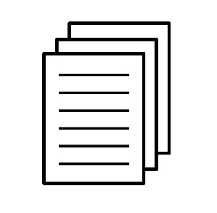 459Запитиелектронною поштою:електронною поштою:поштою:поштою: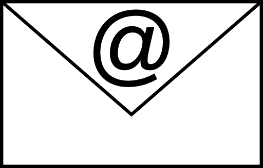 408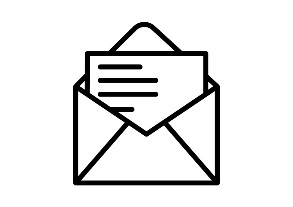 43 Телефоном / факсом:                                  Телефоном / факсом:                                 подано особисто до приймальні громадян:подано особисто до приймальні громадян: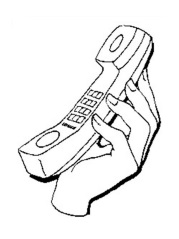 0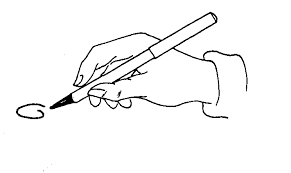 8